ПРОГРАММА СЕМИНАРА Тема: «Профессионалитет» - новое качество медицинского образования»Место проведения: г. Тобольск, ул. Ремезова, д. 27А, ГАПОУ ТО «Тобольский медицинский колледж имени В. Солдатова»Дата проведения: 31 января  2024 годаВремя местное (МСК+2)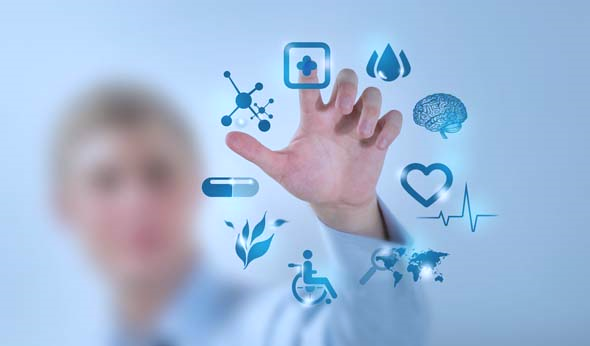 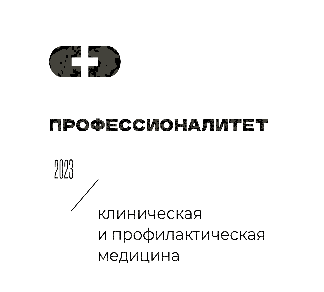 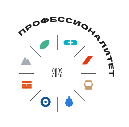 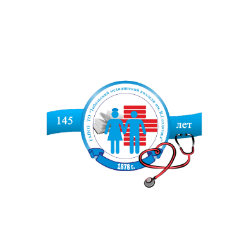 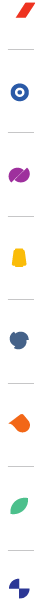 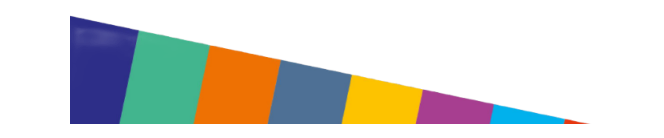 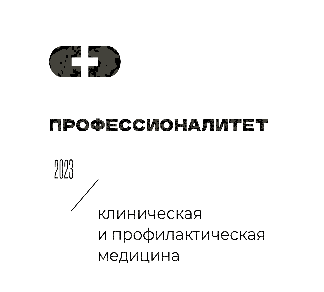 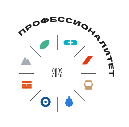 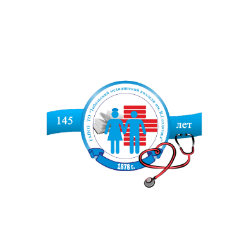 31.01.2024 г.09.30Регистрация участниковхолл колледжаЗавтрак в Профессионалитетеаудитория 20010:00Эволюция медицинского образования в РФ. Исторические вехи развития Тобольского медицинского колледжа имени Володи Солдатова от 1878 г. до 2024 г.II этаж10:15Новое качество медицинского   образования в ФП «Профессионалитет»Данилина Наталья Владимировна, директор ГАПОУ ТО «Тобольский медицинский колледж имени В. Солдатова»аудитория 40410:30Профессионалитет: конструктор профориентации и карьерная картаЕгорова Юлия Михайловна,руководитель симуляционного центра, председатель методической комиссии, преподаватель высшей квалификационной категории ГАПОУ ТО «Тобольский медицинский колледж имени В Солдатова»аудитория 40410:45Применение платформы 1С: Медицина. Регион в образовательном процессе медицинского колледжаКомарова Жанна Викторовна, кандидат педагогических наук, преподаватель информационных технологий в профессиональной деятельности, председатель методической комиссии ГАПОУ ТО «Тобольского медицинского колледжа имени В. Солдатова»аудитория 40411:00 -12:00  Формирование практических навыков в условиях мастерских застроенных по ФП «Профессионалитет».Цифровой ФАП: оценка функционального состояния пациента и передача данных в ЕДЦ г. Тюмениаудитория   413Усенкова Татьяна Николаевна, преподаватель ГАПОУ ТО «Тобольский медицинский колледж имени В. Солдатова»2. Преподавание анатомии с применением интерактивного стола ПироговаСабирова Альбина  Ахметулловна, преподаватель высшей квалификационной категории ГАПОУ ТО «Тобольский медицинский колледж имени В. Солдатова» аудитория 4043.  Экстренная  помощь при анафилактическом шоке бригадой скорой медицинской помощиВеретенникова Светлана Юрьевна,преподаватель высшей квалификационной категории ГАПОУ ТО «Тобольский медицинский колледж имени В. Солдатова»Точка, 3 этаж12:00 – 12:45      Обед в Профессионалитетестоловая колледжа13:00 – 17:30Формирование практических навыков в условиях мастерских застроенных по ФП «Профессионалитет».симуляционный центр13:00 – 17:30 Применение VIAR-технологии при обучении студентов.Михайлова Людмила Павловна, преподаватель высшей квалификационной категории ГАПОУ ТО «Тобольского медицинского колледжа имени В. Солдатова», руководитель Тобольского местного отделения ВОД «Волонтеры-медики»аудитория 52113:00 – 17:30Применение родовой кровати и жилетов имитирующих беременность. Бородкин Анатолий Алексеевич,преподаватель высшей квалификационной категории ГАПОУ ТО «Тобольского медицинского колледжа имени В. Солдатова»аудитория 512, 51413:00 – 17:303. Бережливое производство в процедурном кабинете.Братишко Ольга Ивановна,преподаватель ГАПОУ ТО «Тобольского медицинского колледжа имени В. Солдатова»аудитория 50213:00 – 17:304.Применение Тьютор-МЭНа при организации занятий по хирургии.Выставных Наталья Васильевна, преподаватель высшей квалификационной категории ГАПОУ ТО «Тобольского медицинского колледжа имени В. Солдатова», руководитель Тобольского местного отделения ВОД «Волонтеры-медики» аудитория 52217:30 – 18:00Итоговая аттестацияаудитория 521